107學年度綜106小高一的生活點滴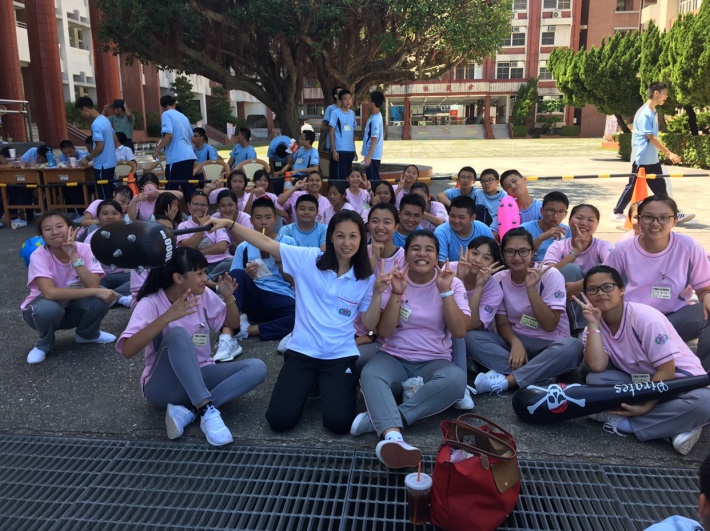 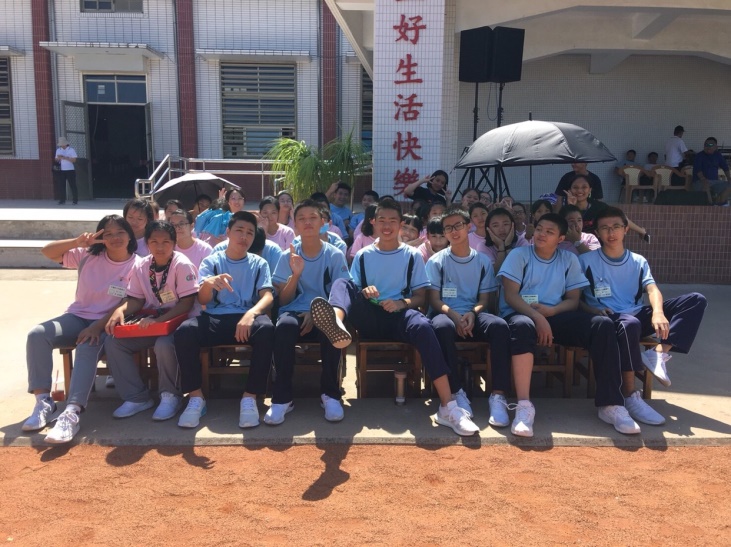              迎新園遊會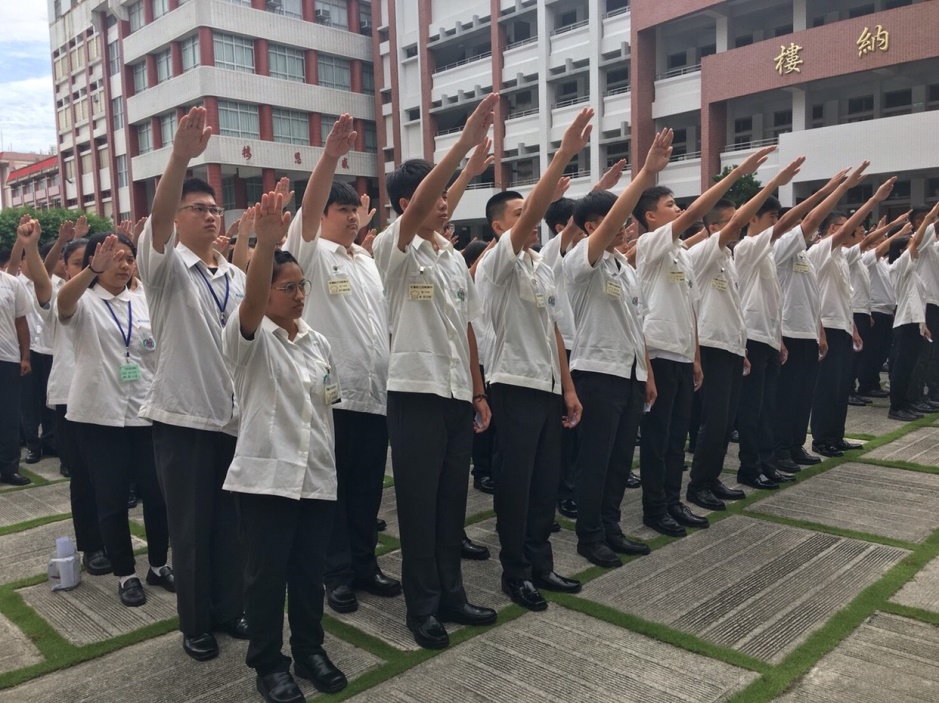                                               反霸凌宣示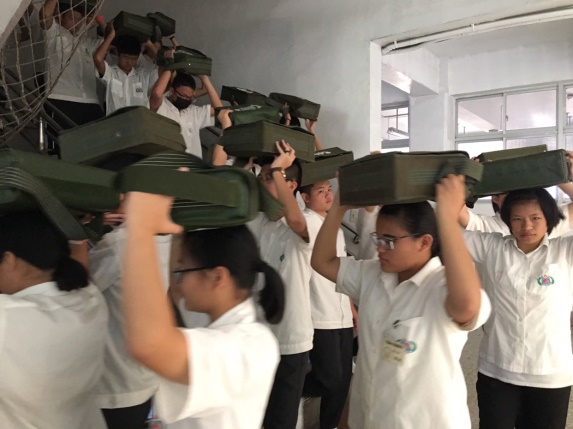 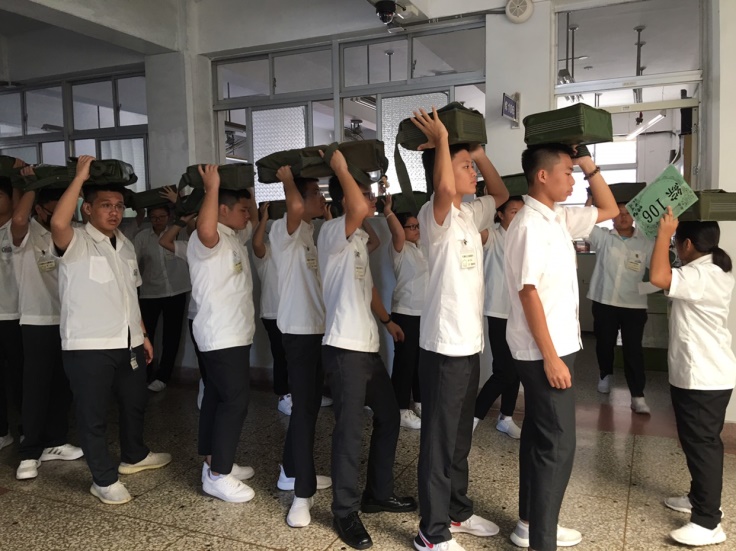                                    防震防災演練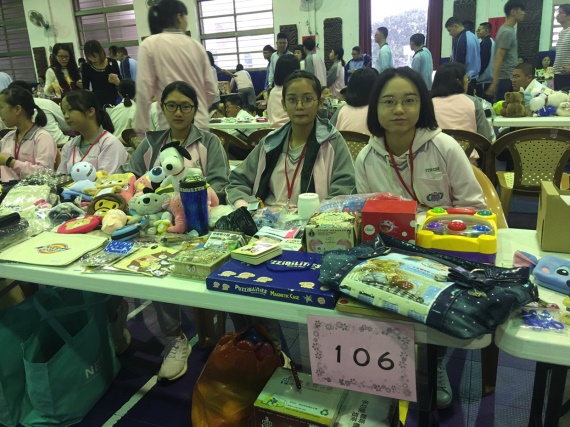                          三好義賣活動 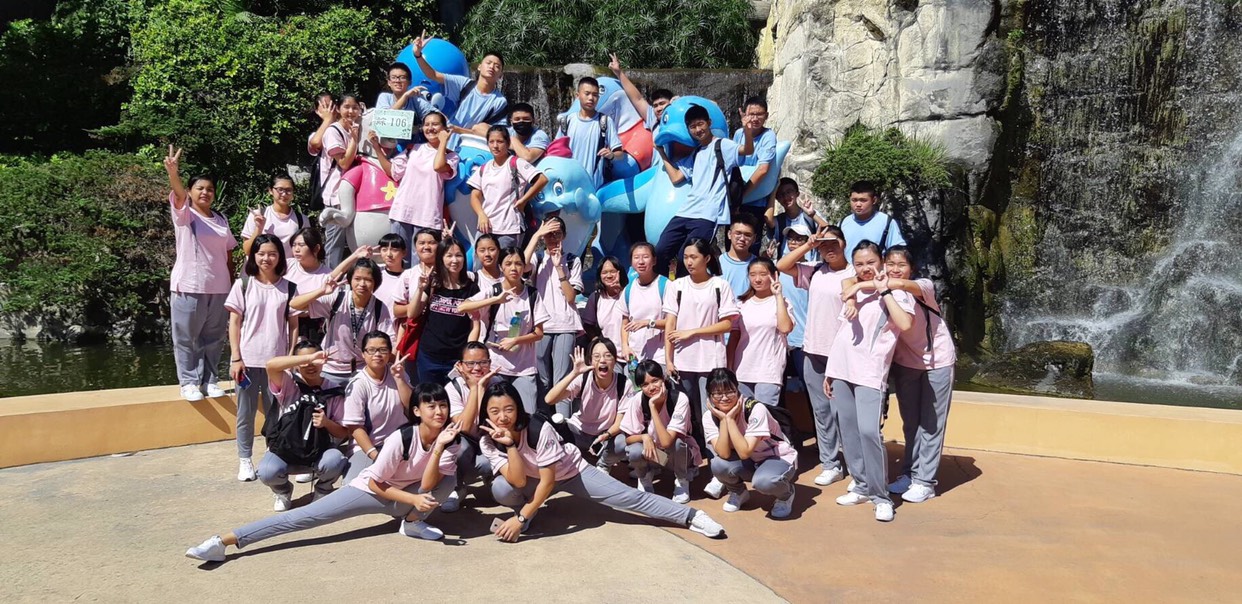                          海洋公園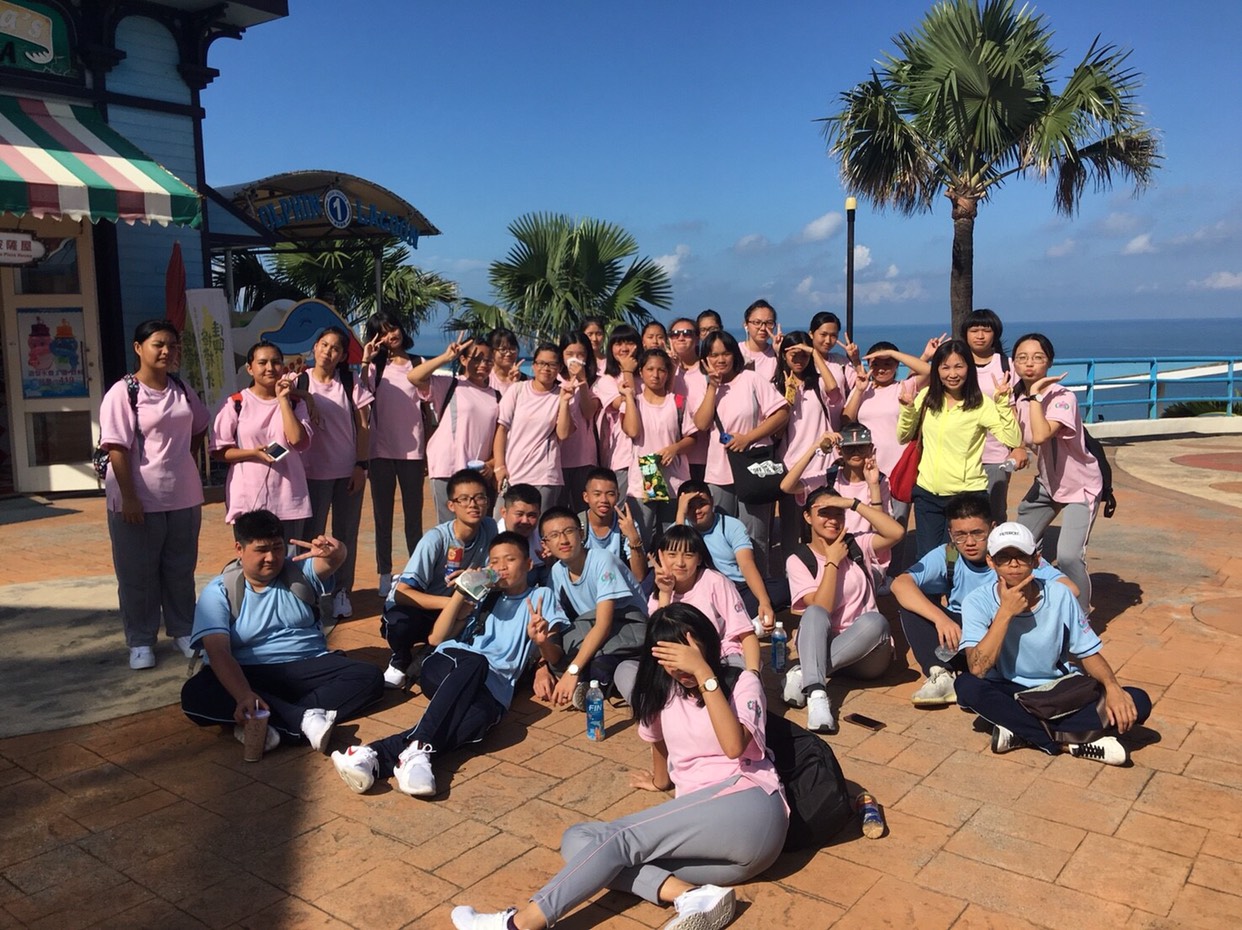                            軍歌比賽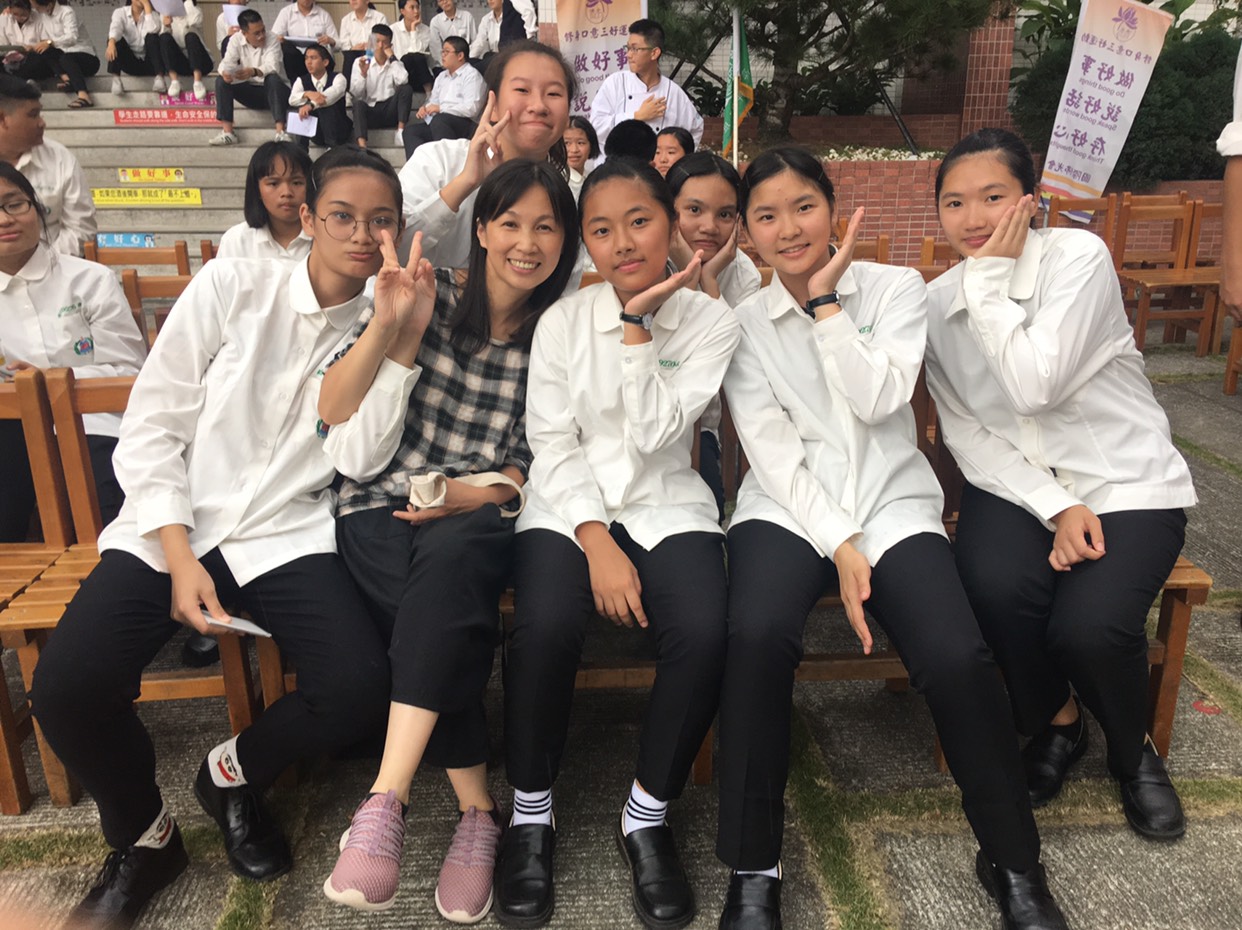 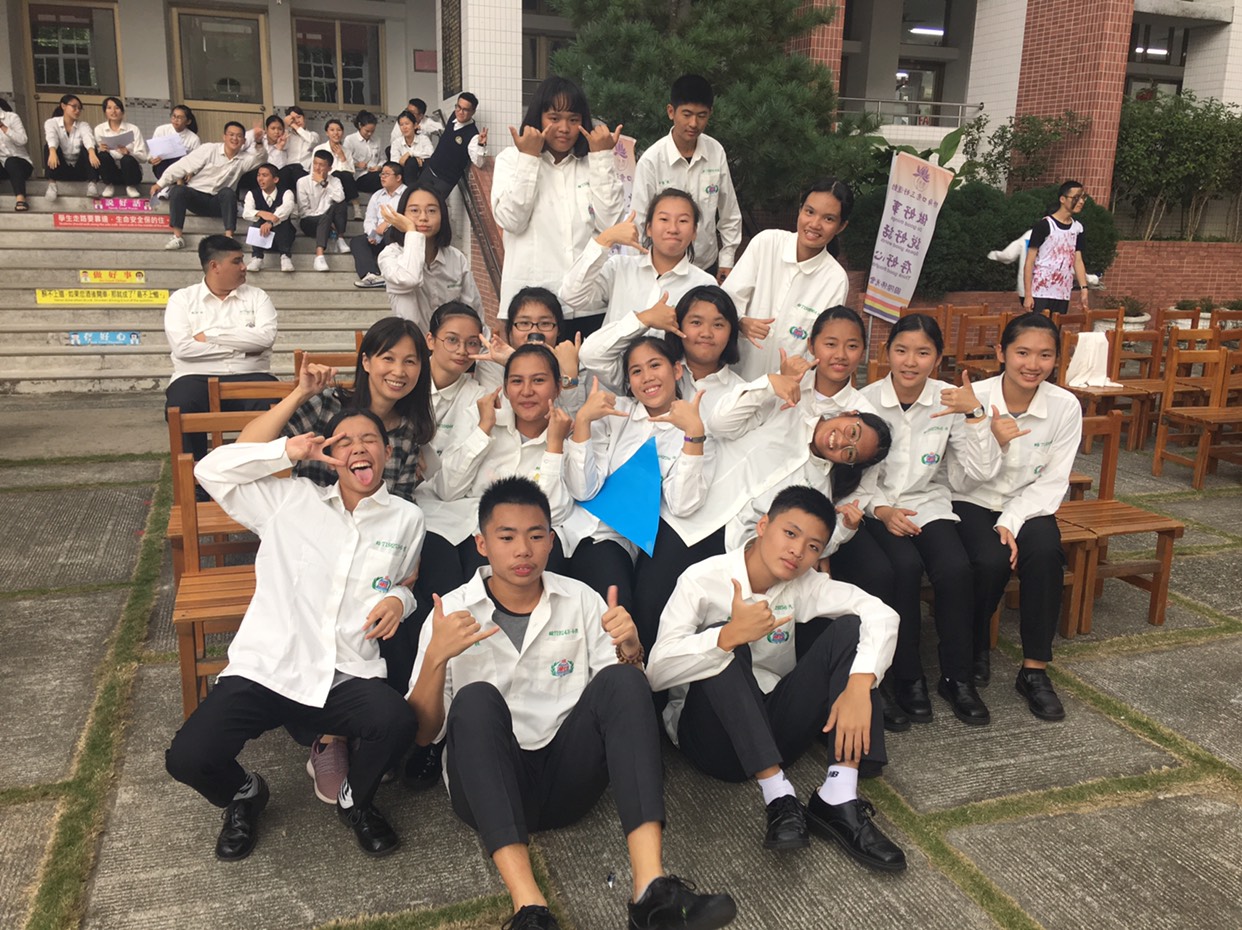 107學年度  烘焙課程 剪影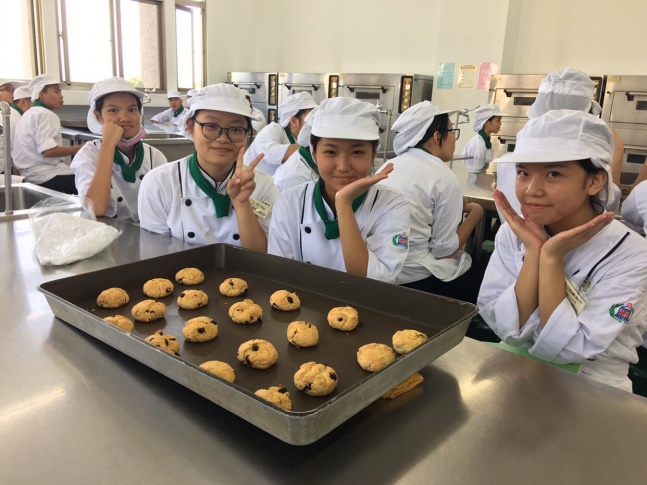 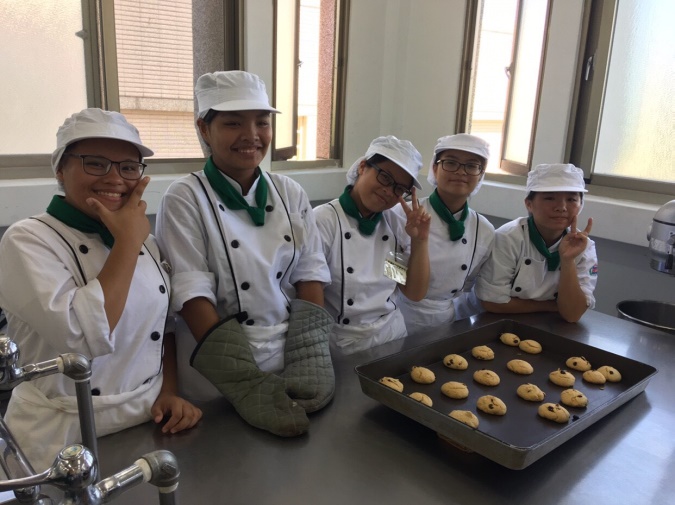 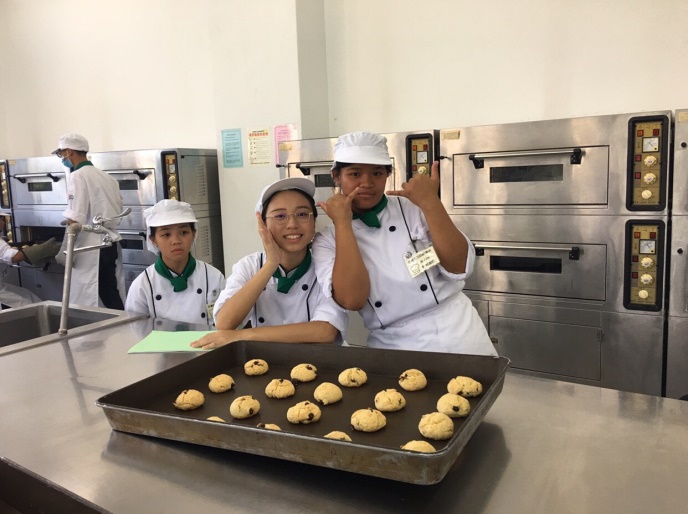 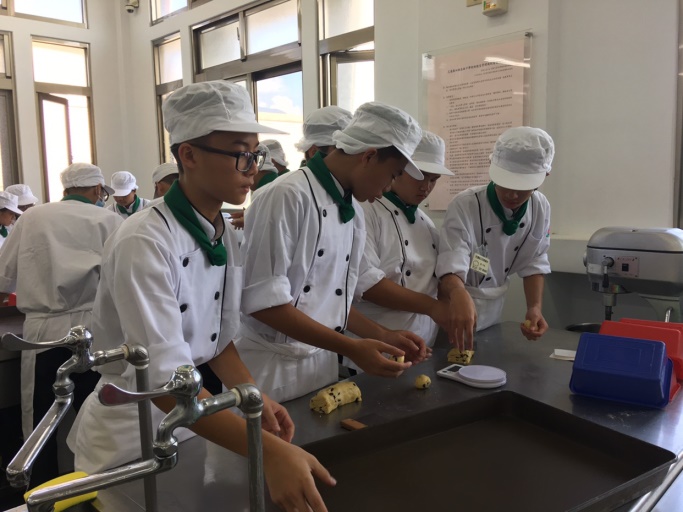 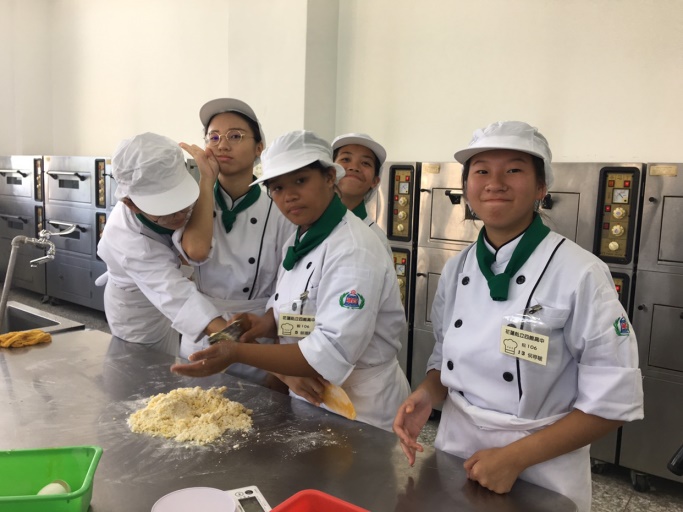 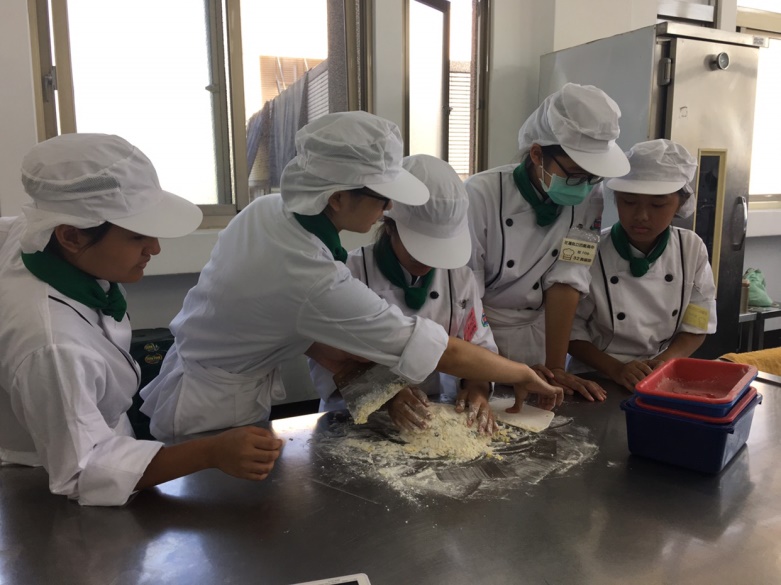      實習產品：司康製作107學年度      綜106教室佈置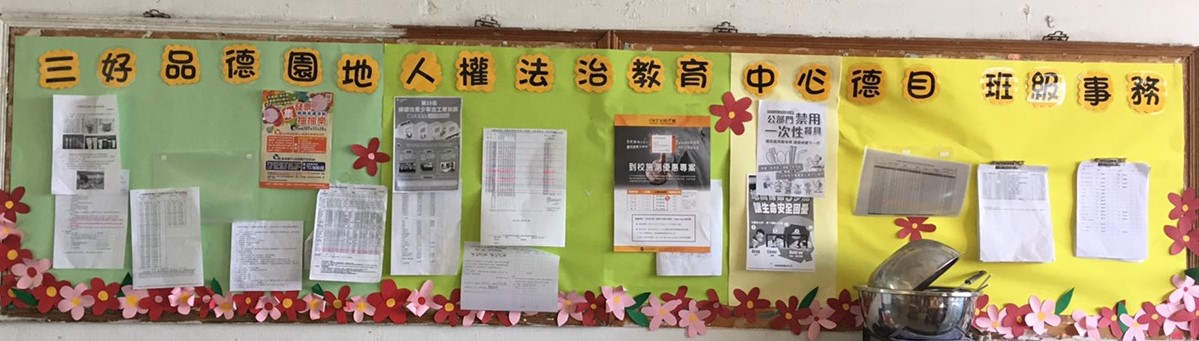 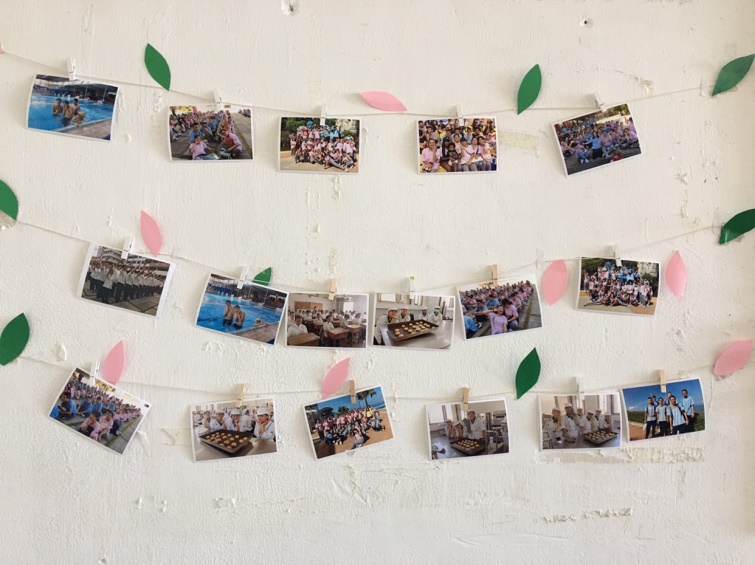 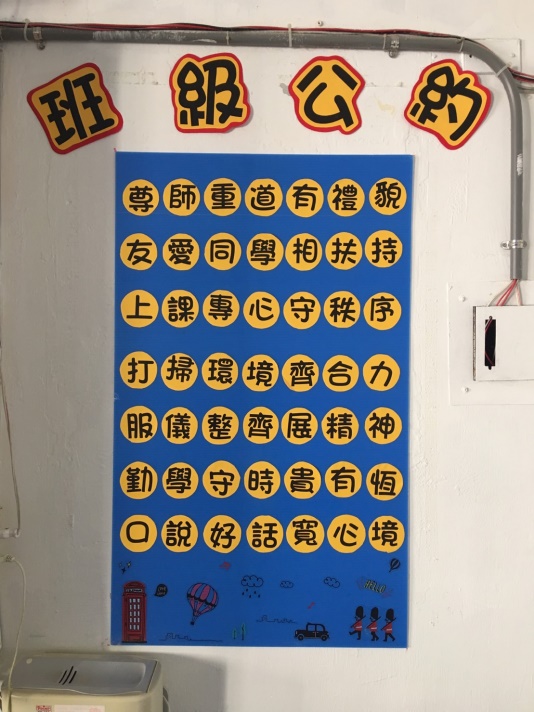           107學年度 教孝月活動 母親節歌唱比賽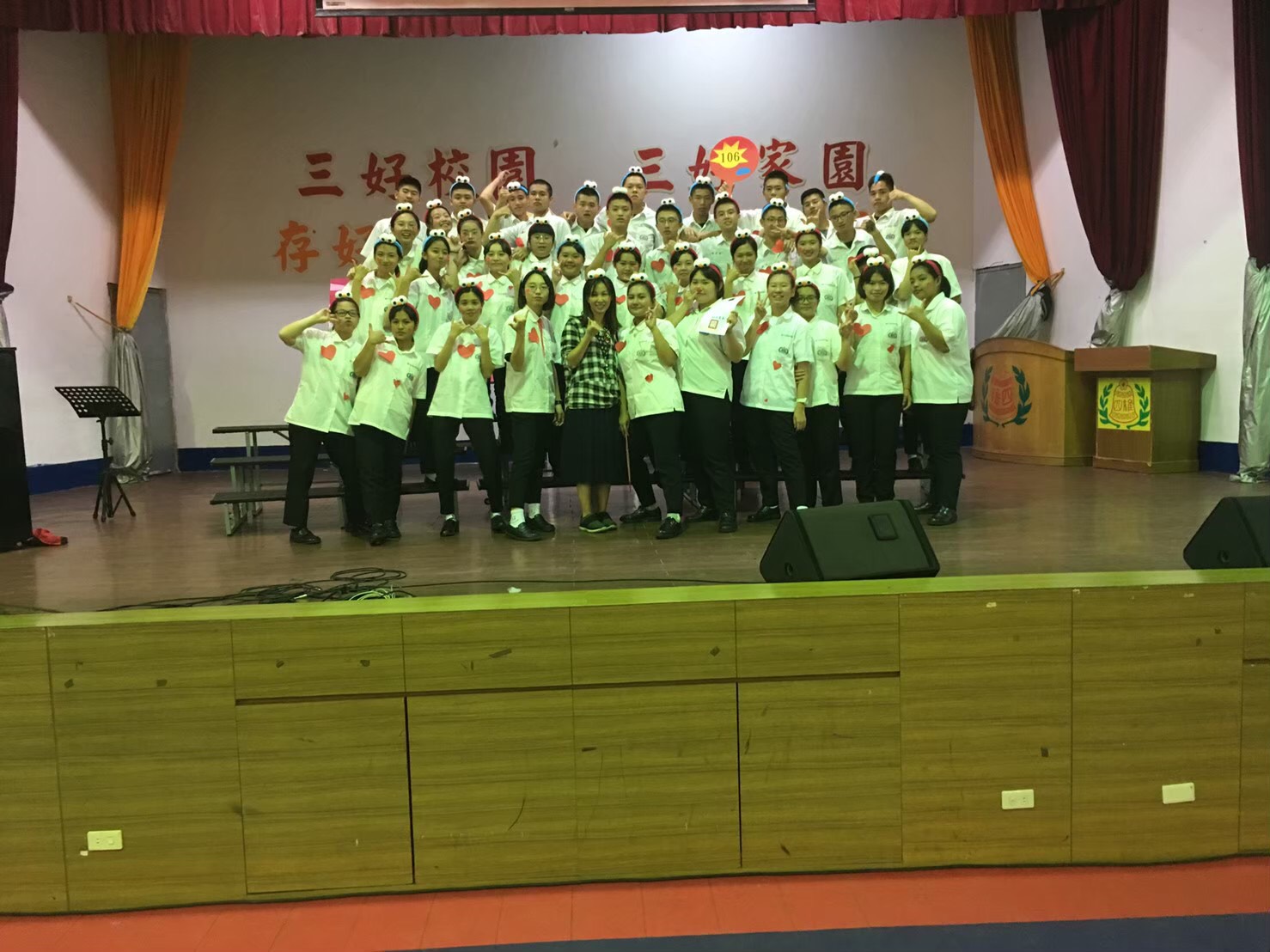 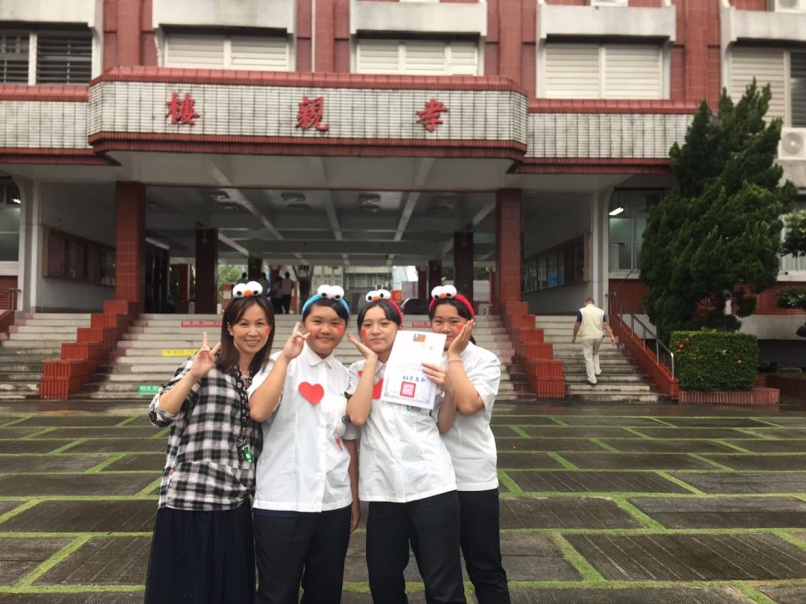 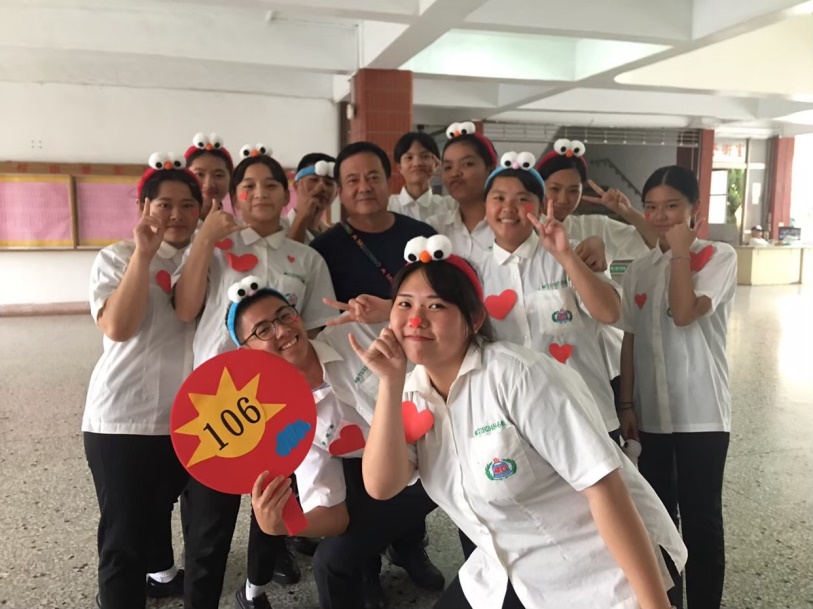 綜106最佳創意造型獎107學年度臘八粥活動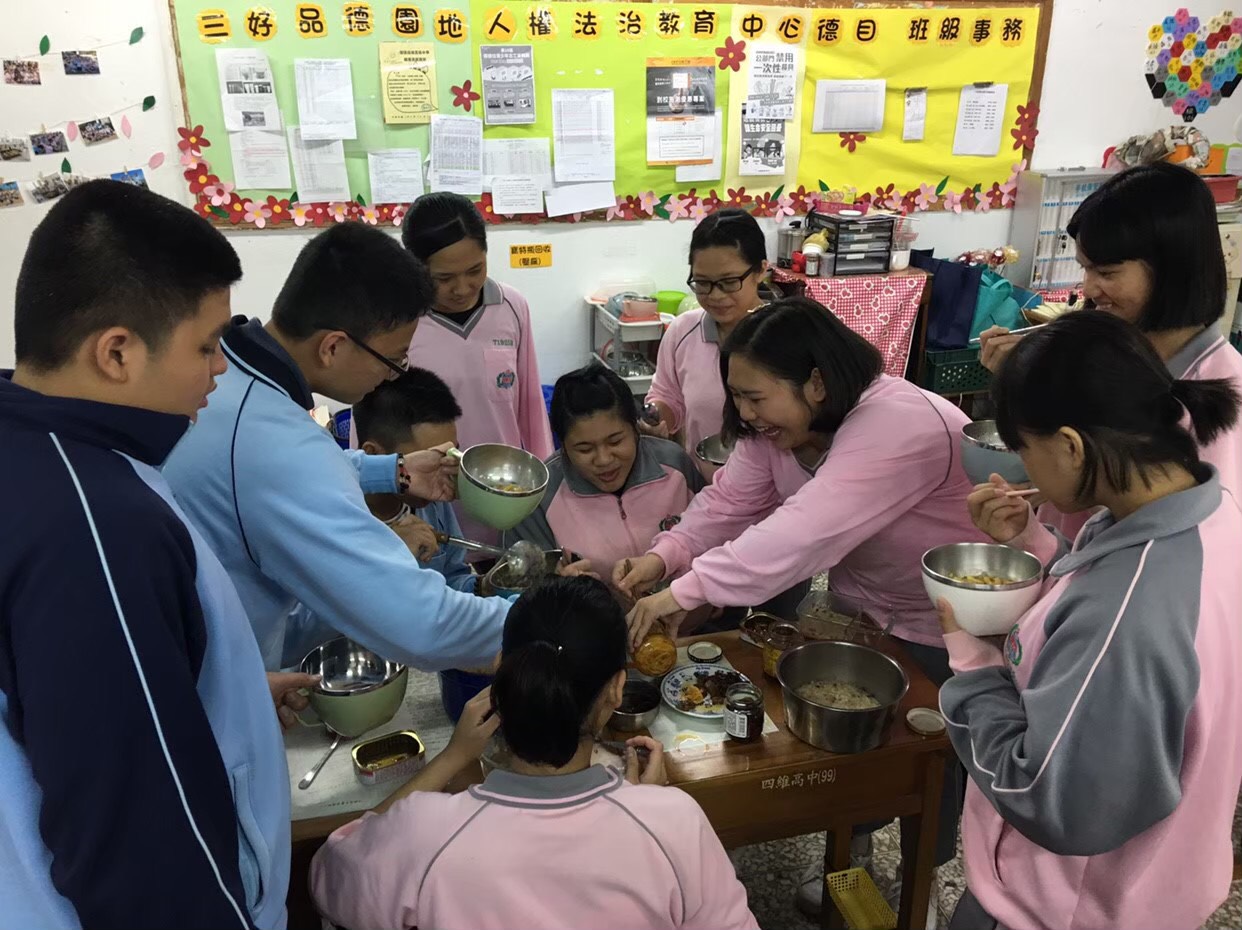 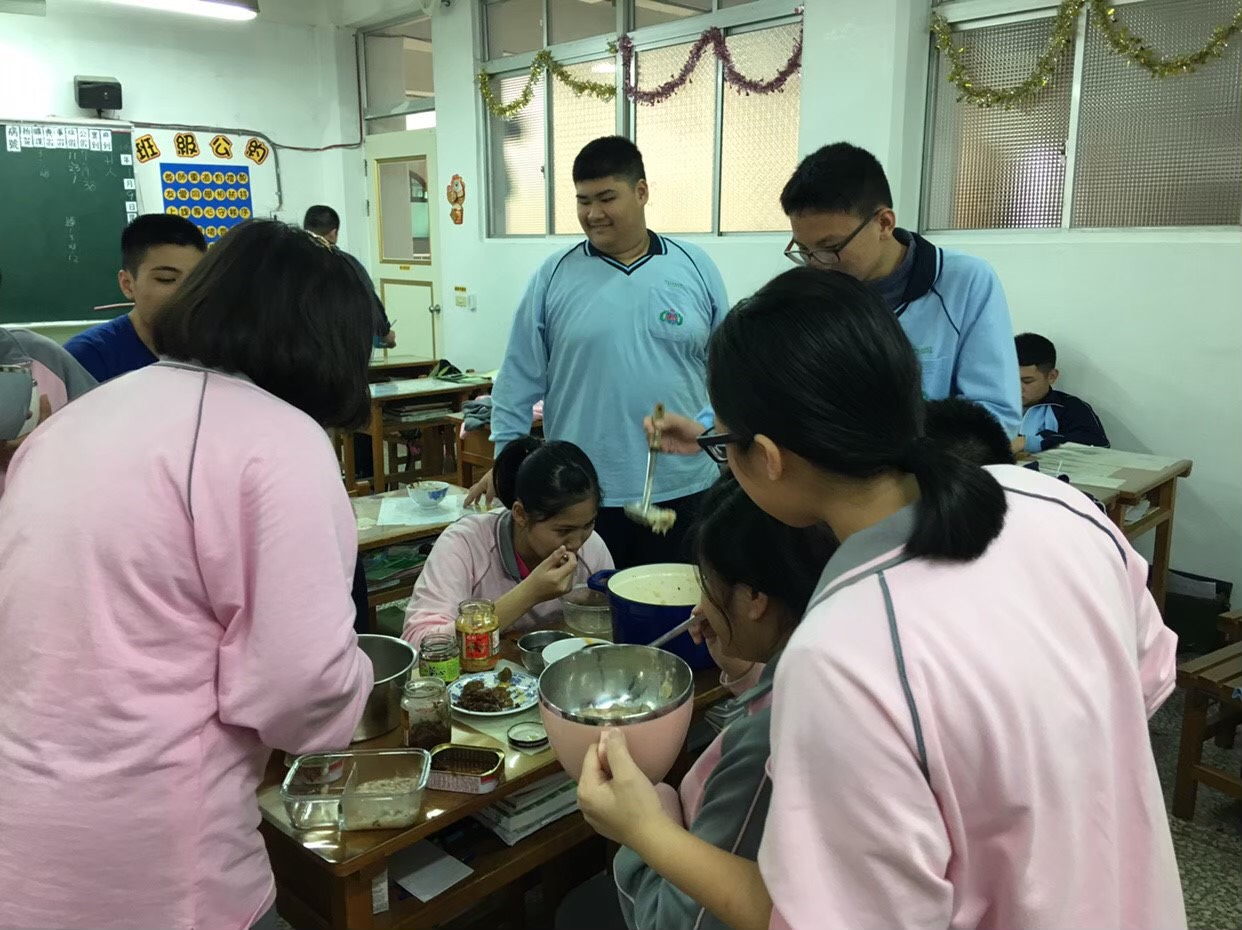 107學年度班級圍爐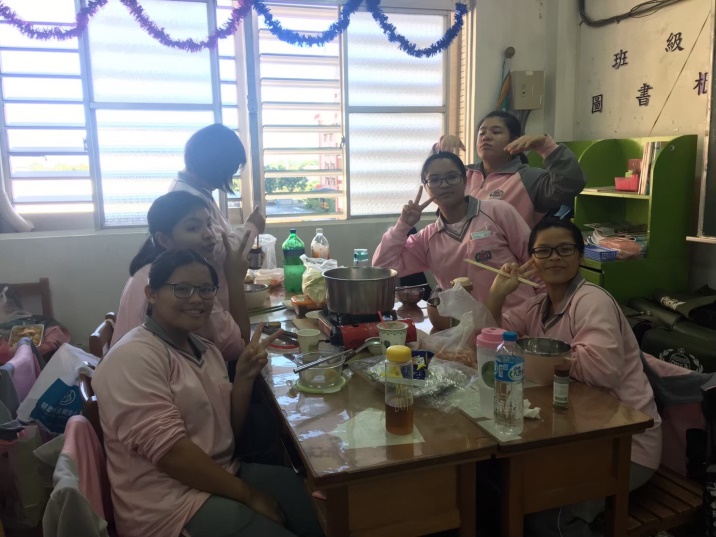 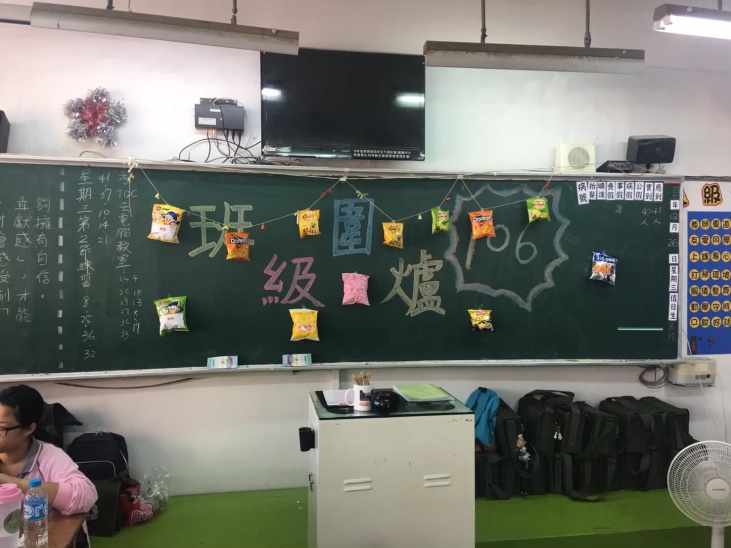 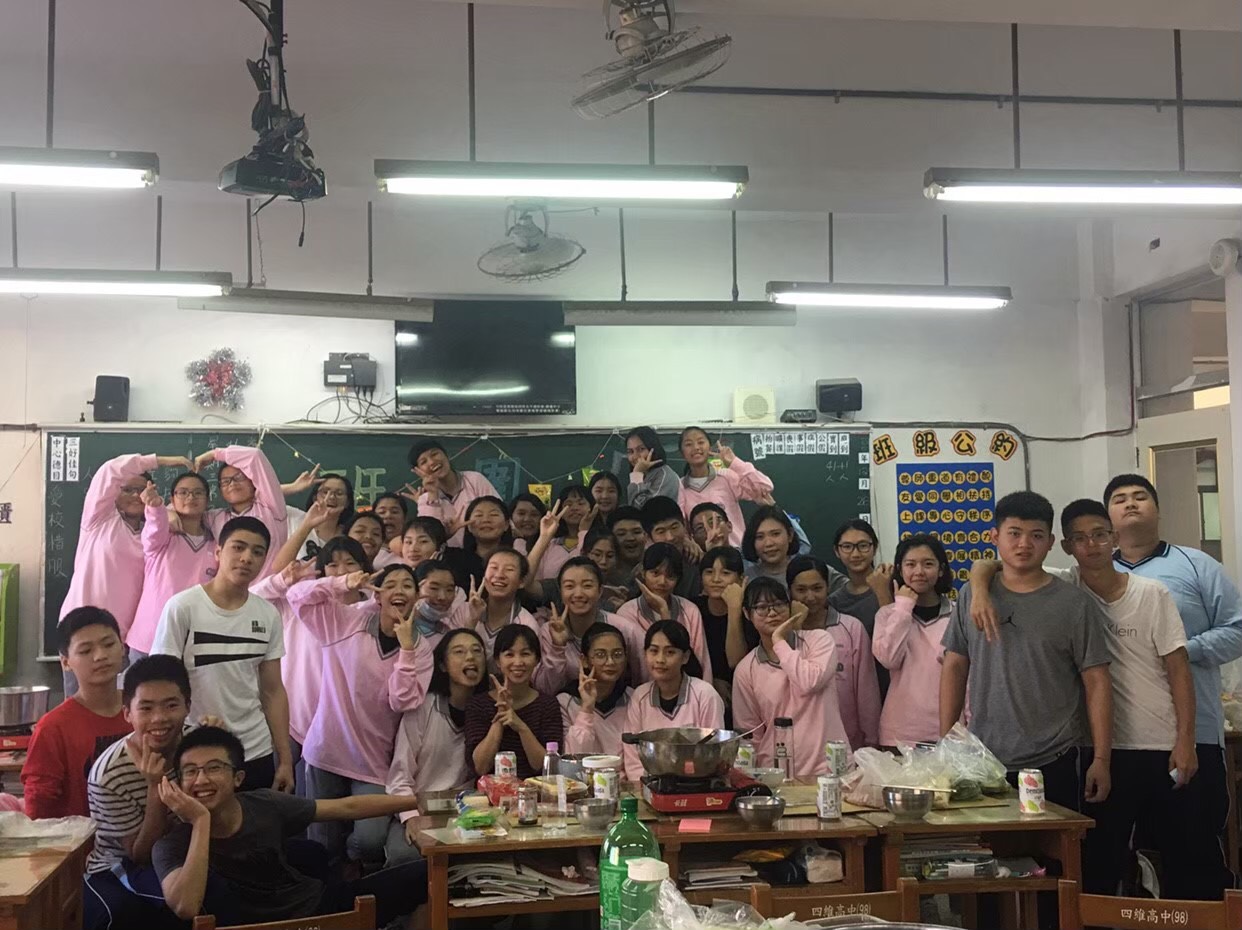 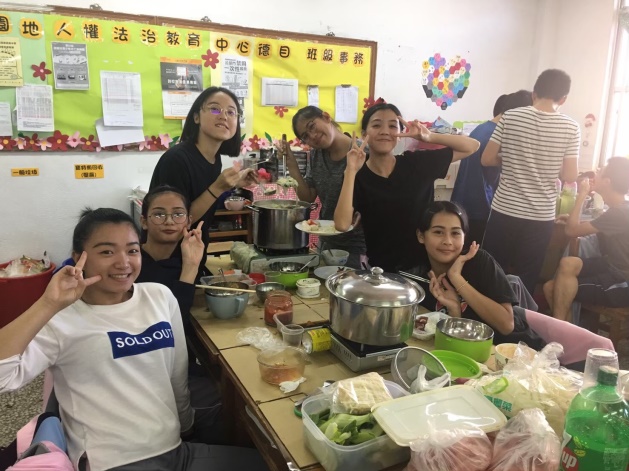 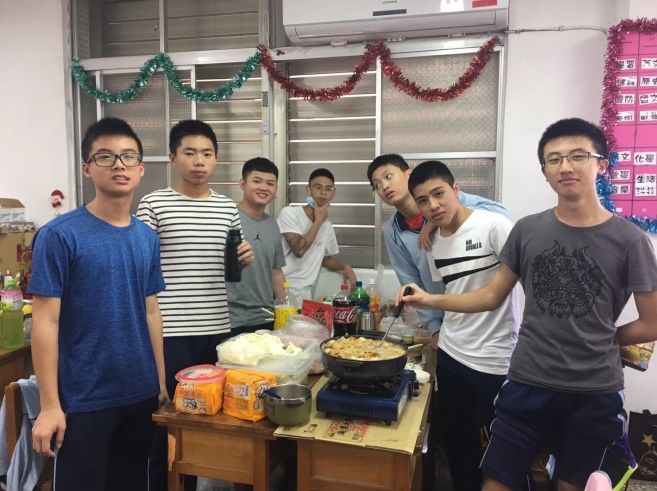 